Lampiran 5SOAL IPA TERINTEGRASI KELAS V SEMESTER IITEMA 7: PERISTIWA DALAM KEHIDUPANJawablah pertanyaan di bawah ini dengan tepat!1.Apa tujuan awal kedatangan bangsa Eropa ke Indonesia?1.Jawab:....................................................................................................................................................................................................................................................................................................................................................................................................................................................................................................................................................................................................................................................................................................................................................................................................................................................................................................................................................................................................................................................................................................................................................................................................................................................................................................................................................................................................................................................................................................................................................................................................2.Baca dan pahamilah teks berikut!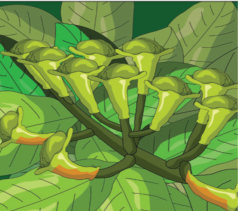 Cengkih memiliki banyak manfaat. Sebagai bumbu masak, cengkih digunakan dalam bentuk bunga utuh atau dalam bentuk bubuk. Cengkih juga dimanfaatkan oleh bangsa Cina dan Jepang sebagai aroma terapi dan obat sakit gigi.Berdasarkan teks di atas, apa saja manfaat cengkih?2.Jawab:........................................................................................................................................................................................................................................................................................................................................................................................................................................................................................................................................................................................................................................................................................................................................................................................................................................................................................................................................................................................................................................................................................................................................................................................................................................................................................................................................................................................................................................................3.Baca dan pahamilah teks berikut!Cengkih merupakan salah satu jenis rempah-rempah yang banyak manfaatnya. Untuk dapat mengambil manfaat cengkih secara maksimal, cengkih kemudian dikeringkan dengan cara dijemur. Selama proses penjemuran, terjadi perubahan warna pada cengkih, dari yang semula kuning dan merah menjadi hitam dan cokelat. Pada proses pengeringan cengkih, terjadi perubahan benda yang disebabkan kalor (panas). Dari proses tersebut, kita ketahui pengaruh kalor atau energi panas (dalam hal ini sinar matahari) pada benda.Cengkih tergolong benda yang berwujud padat. Bagaimana sifat-sifat dari benda padat?3.Jawab:....................................................................................................................................................................................................................................................................................................................................................................................................................................................................................................................................................................................................................................................................................................................................................................................................................................................................................................................................................................................................................................................................................................................................................................................................................................................................................................................................................................................................................................................................................................................................................................................................4.Apakah ujung pensil berubah bentuk setelah diraut? Mengapa?4.Jawab:....................................................................................................................................................................................................................................................................................................................................................................................................................................................................................................................................................................................................................................................................................................................................................................................................................................................................................................................................................................................................................................................................................................................................................................................................................................................................................................................................................................................................................................................................................................................................................................................................5.Perhatikan gambar berikut!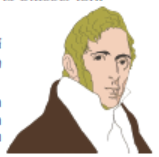 Tokoh dari Inggris menulis buku "History of Java" adalah ....5.Jawab:....................................................................................................................................................................................................................................................................................................................................................................................................................................................................................................................................................................................................................................................................................................................................................................................................................................................................................................................................................................................................................................................................................................................................................................................................................................................................................................................................................................................................................................................................................................................................................................................................6.Kapur barus di dalam lemari pakaian lama-kelamaan akan habis. Peristiwa tersebut merupakan contoh ....6.Jawab:....................................................................................................................................................................................................................................................................................................................................................................................................................................................................................................................................................................................................................................................................................................................................................................................................................................................................................................................................................................................................................................................................................................................................................................................................................................................................................................................................................................................................................................................................................................................................................................................................7.Apa yang dimaksud dengan mencair?7.Jawab:....................................................................................................................................................................................................................................................................................................................................................................................................................................................................................................................................................................................................................................................................................................................................................................................................................................................................................................................................................................................................................................................................................................................................................................................................................................................................................................................................................................................................................................................................................................................................................................................................8.Apa saja ciri-ciri lagu wajib?8.Jawab:....................................................................................................................................................................................................................................................................................................................................................................................................................................................................................................................................................................................................................................................................................................................................................................................................................................................................................................................................................................................................................................................................................................................................................................................................................................................................................................................................................................................................................................................................................................................................................................................................9.Pengaruh peristiwa Sumpah Pemuda terhadap organisasi-organisasi politik yang lahir sesudahnya adalah ....9.Jawab:....................................................................................................................................................................................................................................................................................................................................................................................................................................................................................................................................................................................................................................................................................................................................................................................................................................................................................................................................................................................................................................................................................................................................................................................................................................................................................................................................................................................................................................................................................................................................................................................................10.Siapa pencipta lagu "Indonesia Raya"?10.Jawab:................................................................................................................................................................................................................................................................................................................................................................................................................................................................................................................................................................................................................................................................................................................................................................................................................................................................................................................................................................................................................................................................................................................................................................11.Jelaskan perbedaan antara menyublin dengan mengkristal!11.Jawab:....................................................................................................................................................................................................................................................................................................................................................................................................................................................................................................................................................................................................................................................................................................................................................................................................................................................................................................................................................................................................................................................................................................................................................................................................................................................................................................................................................................................................................................................................................................................................................................................................12.Mengapa pada saat membuat es teh dalam gelas, bagian luar gelas tersebut dapat menjadi basah? Jelaskan sebabnya!12.Jawab:....................................................................................................................................................................................................................................................................................................................................................................................................................................................................................................................................................................................................................................................................................................................................................................................................................................................................................................................................................................................................................................................................................................................................................................................................................................................................................................................................................................................................................................................................................................................................................................................................13.Mengapa dalam perundingan untuk merumuskan teks proklamasi dilakukan di rumah Laksamana Tadashi Maeda?13.Jawab:....................................................................................................................................................................................................................................................................................................................................................................................................................................................................................................................................................................................................................................................................................................................................................................................................................................................................................................................................................................................................................14.Siapa saja tokoh-tokoh Indonesia yang menghadiri upacara Proklasi Kemerdekaan Indonesia?14.Jawab:................................................................................................................................................................................................................................................................................................................................................................................................................................................................................................................................................................................................................................................................................................................................................................................................................................................................................................................................................................................................................................................................................................................................................................15.Amati gambar di bawah ini!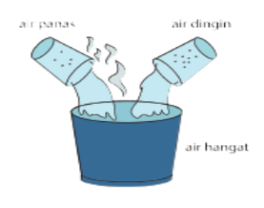 Apa yang terjadi jika kedua air dicampur?15.Jawab:............................................................................................................................................................................................................................................................................................................................................................................................................................................................................................................................................................................................................................................................................................................................................................................................................................................................................................................................................................................................................................................................................................................................................................................................................................................................................................................16.Mengapa mentega yang dipanaskan bisa mencair?16.Jawab:................................................................................................................................................................................................................................................................................................................................................................................................................................................................................................................................................................................................................................................................................................................................................................................................................................................................................................................................................................................................................................................................................................................................................................17.Apa tujuan peristiwa Rengasdengklok?17.Jawab:....................................................................................................................................................................................................................................................................................................................................................................................................................................................................................................................................................................................................................................................................................................................................................................................................................................................................................................................................................................................................................................................................................................................................................................................................................................................................................................................................................................................................................................................................................................................................................................................................18.Bentuk tarian yang ditarikan oleh dua orang penari atau berpasangan, baik laki-laki dengan laki-laki maupun perempuan dengan perempuan disebut tari ....18.Jawab:....................................................................................................................................................................................................................................................................................................................................................................................................................................................................................................................................................................................................................................................................................................................................................................................................................................................................................................................................................................................................................................................................................................................................................................................................................................................................................................................................................................................................................................................................................................................................................................................................19.Lagu "Maju Tak Gentar" diciptakan oleh ....19.Jawab:....................................................................................................................................................................................................................................................................................................................................................................................................................................................................................................................................................................................................................................................................................................................................................................................................................................................................................................................................................................................................................................................................................................................................................................................................................................................................................................................................................................................................................................................................................................................................................................................................20.Siapa delegasi dari Indonesia dalam perjanjian Renville?20.Jawab:....................................................................................................................................................................................................................................................................................................................................................................................................................................................................................................................................................................................................................................................................................................................................................................................................................................................................................................................................................................................................................................................................................................................................................................................................................................................................................................................................................................................................................................................................................................................................................................................................21.Mengapa sapu tangan basah yang dijemur di bawah sinar matahari dapat menjadi kering?21.Jawab:....................................................................................................................................................................................................................................................................................................................................................................................................................................................................................................................................................................................................................................................................................................................................................................................................................................................................................................................................................................................................................................................................................................................................................................................................................................................................................................................................................................................................................................................................................................................................................................................................22.Apa yang kamu ketahui tentang surat undangan?22.Jawab:....................................................................................................................................................................................................................................................................................................................................................................................................................................................................................................................................................................................................................................................................................................................................................................................................................................................................................................................................................................................................................................................................................................................................................................................................................................................................................................................................................................................................................................................................................................................................................................................................23.Apa yang terjadi jika kamper ditaruh di lemari dalam waktu yang sangat lama?23.Jawab:....................................................................................................................................................................................................................................................................................................................................................................................................................................................................................................................................................................................................................................................................................................................................................................................................................................................................................................................................................................................................................................................................................................................................................................................................................................................................................................................................................................................................................................................................................................................................................................................................24.Apa saja cara yang dapat dilakukan generasi muda dalam mengisi dan memaknai kemerdekaan Indonesia?24.Jawab:....................................................................................................................................................................................................................................................................................................................................................................................................................................................................................................................................................................................................................................................................................................................................................................................................................................................................................................................................................................................................................................................................................................................................................................................................................................................................................................................................................................................................................................................................................................................................................................................................25.Apa bentuk perjuangan pelajar sebagai generasi muda saat ini?25.Jawab:....................................................................................................................................................................................................................................................................................................................................................................................................................................................................................................................................................................................................................................................................................................................................................................................................................................................................................................................................................................................................................................................................................................................................................................................................................................................................................................................................................................................................................................................................................................................................................................................................26.Contoh peristiwa mengkristal dalam kehidupan sehari-hari adalah ....26.Jawab:....................................................................................................................................................................................................................................................................................................................................................................................................................................................................................................................................................................................................................................................................................................................................................................................................................................................................................................................................................................................................................................................................................................................................................................................................................................................................................................................................................................................................................................................................................................................................................................................................27.Apa yang kamu pahami tentang seni Kriya?27.Jawab:........................................................................................................................................................................................................................................................................................................................................................................................................................................................................................................................................................................................................................................................................................................................................................................................................................................................................................................................................................................................................................................................................................................................................................................................................................................................................................................................................................................................................................................................28.Berikan contoh surat undangan tidak resmi!28.Jawab:....................................................................................................................................................................................................................................................................................................................................................................................................................................................................................................................................................................................................................................................................................................................................................................................................................................................................................................................................................................................................................................................................................................................................................................................................................................................................................................................................................................................................................................................................................................................................................................................................29.Apa saja media dan alat yang biasa digunakan pelukis dalam melukis?29.Jawab:....................................................................................................................................................................................................................................................................................................................................................................................................................................................................................................................................................................................................................................................................................................................................................................................................................................................................................................................................................................................................................................................................................................................................................................................................................................................................................................................................................................................................................................................................................................................................................................................................30.Darimana munculnya titik-titik air pada dedaunan pepohonan di pagi hari?30.Jawab:....................................................................................................................................................................................................................................................................................................................................................................................................................................................................................................................................................................................................................................................................................................................................................................................................................................................................................................................................................................................................................................................................................................................................................................................................................................................................................................................................................................................................................................................................................................................................................................................................